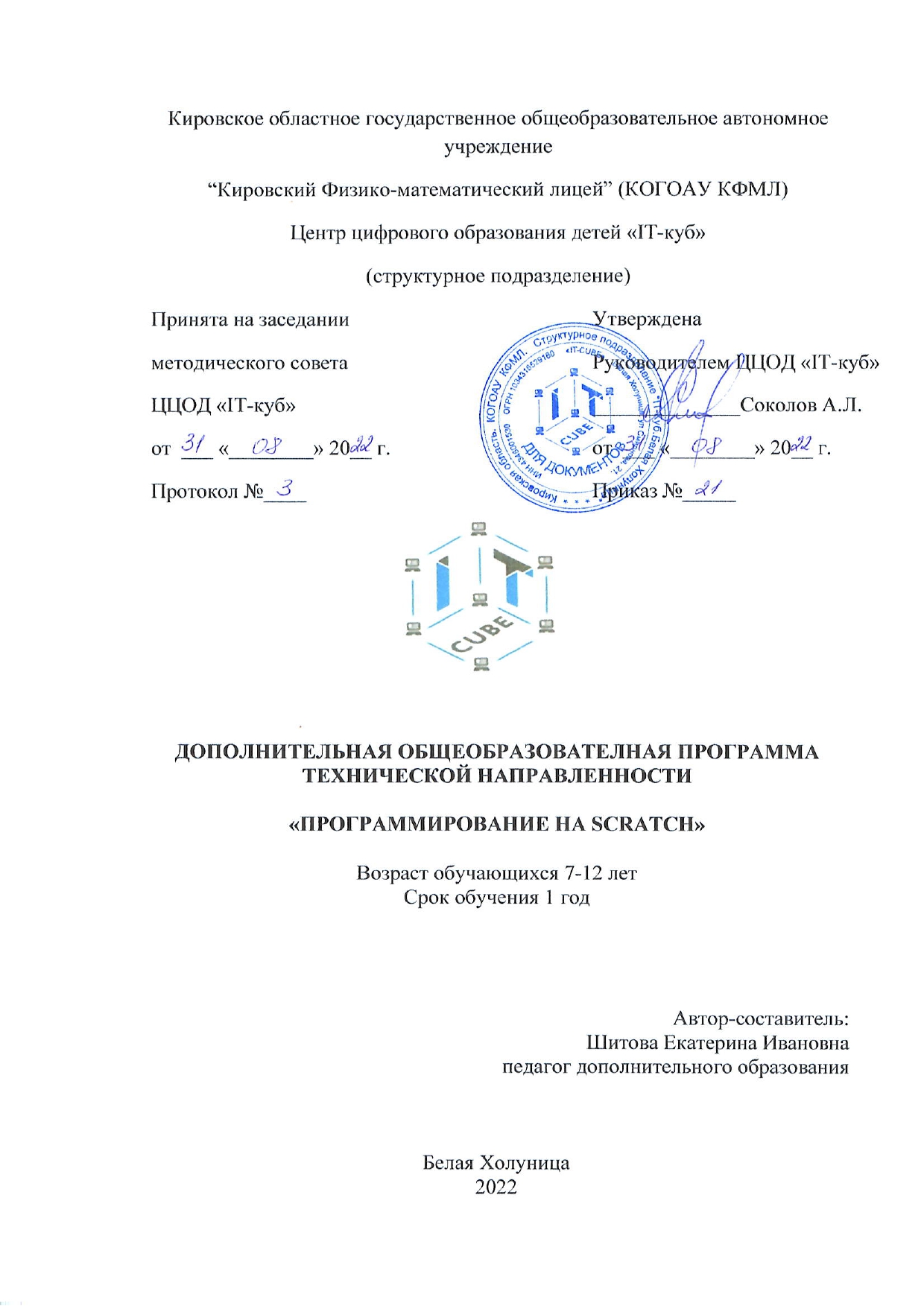 СодержаниеПРИЛОЖЕНИЯПриложение 1. Календарный учебный график на 2022-2023 учебный год (1 год обучения) по программе «Программирование на Scratch».ОСНОВНЫЕ ХАРАКТЕРИСТИКИ ПРОГРАММЫПояснительная запискаДополнительная общеобразовательная программа «Программирование на Scratch» разработана на основе следующих нормативно-правовых документов: 1. Закона РФ «Об образовании в Российской Федерации» (№273-ФЗ от 29.12.2012).2. Концепции развития дополнительного образования детей (утвержденная распоряжением Правительства РФ от 04.09.2014 г. №1726-р).3. Приказа Министерства просвещения РФ от 09.11.2018 № 196 «Об утверждении Порядка организации и осуществления образовательной деятельности по дополнительным общеобразовательным программам».4. Постановления Главного государственного санитарного врача РФ от 4.07.2014 г. № 41 «Об утверждении СанПиН 2.4.4.3172-14 «Санитарно-эпидемиологические требования к устройству, содержанию и организации режима работы образовательных организаций дополнительного образования детей».5. Методических рекомендаций по проектированию дополнительных общеразвивающих программ, разработанных Министерством образования и науки России совместно с ГАОУ ВО «Московский государственный педагогический университет», ФГАУ «Федеральный институт развития образования» и АНО дополнительного профессионального образования «Открытое образование» (письмо Министерства образования и науки России от 18.11.2015 № 09-3242 «О направлении информации»)  6. Стратегии развития воспитания в Российской Федерации на период до 2025 года (Распоряжение Правительства РФ от 25 мая 2015г. № 996-р).7. Закона об образовании Кировской области от 14.10.2013 N 320-ЗО (ред. от 01.10.2020).8. Устава Кировского областного государственного общеобразовательного автономного учреждения “Кировский Физико-математический лицей” (КОГОАУ “КФМЛ”).9. Локальных актов Учреждения:- Положение об организации образовательного процесса;  - Положение о дополнительной общеобразовательной общеразвивающей программе;- Положение о формах, периодичности и порядке организации и осуществления текущего контроля успеваемости, промежуточной и итоговой аттестации обучающихся.  Направленность программы. Техническая.Актуальность и значимость для региона дополнительной общеобразовательной программы «Программирование на языке Scratch» продиктована развитием современного информационного общества, широким внедрением информационных технологий в образовательные процессы и обычную жизнь каждого человека, а также обусловлена тем, что способствует развитию мотивации к получению новых знаний, возникновению интереса к программированию как к инструменту самовыражения в творчестве, помогает в повышении самооценки, в самоопределении и выявлении профессиональной направленности личности. Программа построена таким образом, чтобы помочь детям заинтересоваться программированием. Для детей младшего школьного возраста наиболее доступным средством является мультимедийная среда Scratch, которая позволяет сформировать у детей стойкий интерес к программированию, отвечает всем современным требованиям объектно-ориентированного программирования. Среда Scratch позволяет сформировать навыки программирования, раскрыть технологию программирования.Отличительной особенностью данной программы является то, что она дает возможность каждому ребенку попробовать свои силы в программировании и выбрать для себя оптимальное продвижение в изучении материала по своим способностям.Новизна программы заключается в том, что Scratch не просто язык программирования, а еще и интерактивная среда, где результаты действий визуализированы, что делает работу с программой понятной, интересной и увлекательной для детей. Особенность среды Scratch, позволяющая создавать в программе мультфильмы, анимацию и даже простейшие игры, делает образовательную программу по программированию практически значимой для современного школьника, т.к. дает возможность увидеть практическое назначение алгоритмов и программ, что будет способствовать развитию интереса к профессиям, связанным с программированием.Педагогическая целесообразность программы состоит в том, что, изучая программирование в среде Scratch, у обучающихся формируется не только логическое мышление, но и навыки работы с мультимедиа; создаются условия для активного, поискового учения, предоставляются широкие возможности для разнообразного программирования.Адресат программы. Программа рассчитана на детей в возрасте 7 – 12 лет. Объем программы – 180 часов, из них 36 проектных.Количество учащихся: 8-12 человек.Срок освоения. 36 недель в рамках 1-го учебного года.Форма обучения. Очная. Организационные формы обучения. На занятии применяются фронтальные, индивидуальные и подгрупповые организационные формы обучения в разновозрастных группах.Режим занятий: 2 раза по 2 академических часа и 1 проектный час в неделю. В каникулярное время занятия проводятся в соответствии с календарным учебным графиком, допускается изменение форм занятий, проведение воспитательных мероприятий.Цели и задачи программыЦель программы: Развитие алгоритмического мышления учащихся, творческих способностей, аналитических и логических компетенций.Задачи программы:Образовательные задачи:- сформировать знания в построении основных базовых алгоритмических конструкций;- обучить навыкам алгоритмизации задачи;- обучить основным этапам решения задач;- создать условия для приобретения опыта разработки, тестирования и отладки несложных программ;- сформировать представление о разработке проекта, его структуре, дизайну.Развивающие задачи:- развить познавательный интерес, интеллектуальный и творческий потенциал детей;- развить творческое воображение, абстрактное, алгоритмическое и логическое мышление обучающихся;- развить умение работать с компьютерными программами и дополнительными источниками информации;- развить навык планирования проекта, умение работать в группе.Воспитательные задачи:- формировать интерес к программированию;- формировать коммуникативные навыки;- формировать культуру безопасного труда при работе с компьютером.Планируемые результатыДля достижения поставленной цели планируется достижение личностных, метапредметных и предметных результатов.Личностные результаты:• формирование профессионального самоопределения;• формирование уважительного отношения к интеллектуальному труду;• формирование смыслообразования.Познавательные УУД:• развитие алгоритмического и логического мышления;• развитие умений постановки задачи, выделения основных объектов, математические модели задачи;• развитие умения поиска необходимой учебной информации;• формирование представления об этапах решения задачи;• формирование алгоритмического подхода к решению задач;•формирование ключевых компетенций проектной и исследовательской деятельности;• формирование мотивации к изучению программирования.Регулятивные УУД:• формирование умения целеполагания;• формирование умения прогнозировать свои действия и действия других участников группы;• формирование умения самоконтроля и самокоррекции.Коммуникативные УУД:• формирование умения работать индивидуально и в группе для решения поставленной задачи;• формирование трудолюбия, упорства, желания добиваться поставленной цели;• формирование информационной культуры.Предметные результаты:• формирование умения построения различных видов алгоритмов (линейных, разветвляющихся, циклических) для решения поставленных задач;• формирование умения использовать инструменты среды Scratch для решения поставленных задач;• формирование умения построения различных алгоритмов в среде Scratch для решения поставленных задач;• формирование навыков работы со структурой алгоритма.Учебно-тематический планСодержание программыРаздел 1. Введение в программуТема «Обучение правилам безопасного поведения. Компьютер вокруг нас»Теоретические сведения. Цели и задачи курса. Компьютер вокруг нас. Влияние работы с компьютером на организм человека, его физическое состояние. Правила работы и требования охраны труда при работе на ПК, правила поведения и требований безопасности в учебном кабинете. Практика. Не предусмотрена.Раздел 2. Знакомство с компьютеромТема 2.1 «Основные устройства компьютера»	Теоретические сведения. История происхождения компьютера. Основные устройства компьютера. Рабочий стол.                           	Практика. Работа с мышью и окнами рабочего стола.Тема 2.2 «Клавиатура – устройство ввод информации»	Теоретические сведения. Основные сочетания клавиш.                                                                                	Практика. Работа с клавиатурой.Раздел 3. Работа с текстомТема 3.1 «Создание текстового документа»Теоретические сведения. Понятие текстового документа. Текстовый редактор Word. Правила печати текста.Практика. Набор букв и чисел до 10 на клавиатуре. Тема 3.2 «Работа с заданным текстом»Теоретические сведения. Работа с заданным текстом.Практика. Копирование, вставка, удаление букв, слов и чисел в тексте. Раздел 4. «Первоначальное представление о глобальной сети Интернет. Правила безопасной работы в сети Интернет»Тема 4.1 «Знакомство с сетью Интернет»Теоретические сведения. Интернет и его роль в жизни человека.	Практика. Поиск информации в сети Интернет. Способы поиска информации в сети Интернет: выполнение запросов по ключевым словам.Тема 4.2 «Безопасность в сети интернет»Теоретические сведения. Сетевой этикет и меры безопасности при работе в сети интернет.                                                                                  	Практика. Поиск информации в сети Интернет. Способы поиска информации в сети Интернет: выполнение запросов по ключевым словам.Тема 4.3 «Поиск информации в сети Интернет»Теоретические сведения. Способы поиска информации в сети Интернет.Практика. Выполнение запросов по ключевым словам.Раздел 5. «Введение в логику»Теоретические сведения. Решение логических задач. Игры на смекалку. Занимательная логика.Практика. Графические диктанты: рисование по клеточкам. Шифрование.Раздел 6. «Алгоритмы и блок-схемы»Тема 6.1 «Алгоритм. Блок-схема. Программа»Теоретические сведения. Понятие алгоритма. Способы записи алгоритмов: словесное описание, блок-схема, программа.Практика. Прохождение заданий на code.org.Тема 6.2 «Знакомство с линейными алгоритмами»Теоретические сведения. Примеры линейных алгоритмов в повседневной жизни, литературных произведениях, математике.Практика. Прохождение заданий на code.org.Тема 6.3 «Знакомство с циклическими алгоритмами»Теоретические сведения. Примеры циклических алгоритмов в повседневной жизни, литературных произведениях, математике.Практика. Прохождение заданий на code.org.Тема 6.4 «Знакомство с разветвляющими алгоритмами»Теоретические сведения. Примеры разветвляющихся алгоритмов в повседневной жизни, литературных произведениях, математике.Практика. Прохождение заданий на code.org.Раздел 7. «Первичное знакомство со средой программирования Scratch»Теоретические сведения. Элементы интерфейса среды программирования Scratch: сцена, спрайт, группа блоков команд; кнопки СТАРТ, СТОП; главное меню (выбор языка интерфейса; пункты Файл: Новый, Сохранить, Сохранить как). Практика. Простая анимация движения стандартного спрайта «Кот Scratch».Раздел 8. Работаем в среде ScratchТема 8.1 Свойства спрайта, фонаТеоретические сведения. Изменение имени спрайта; стиля вращения; Настройка направления движения. Библиотека спрайтов. Фоны сцены и смена фона. Вкладка «Костюмы», «Звуки» Практика. Демонстрация возможностей Scratch с помощью готового проекта. Выполнение практической работы на знакомство с интерфейсом среды Scratch.Тема 8.2 Линейный алгоритм. Команды движенияТеоретические сведения. Способы записи алгоритмов на языке Scratch. Команды движения (голубой ящик): передвижения по шагам.Практика. Практическая работа по созданию алгоритма первого проекта на Scratch. Практическая работа «Анимация. Кот бегает».Тема 8.3 ЦиклыТеоретические сведения. Понятие цикла. Циклы в Scratch. Бесконечный цикл. Изменение параметров внешности и применение циклов в Scratch.Практика. Отработка навыка выделения повторяющихся частей кода. Освоение изменений параметров внешности и применение циклов в Scratch.Тема 8.4 Начальная расстановкаТеоретические сведения. Понимание, для чего нужна начальная расстановка. Свойства, которые нуждаются в начальной расстановке.  В каких случаях нам нужно планировать проект и как это делать.Практика. Отработка навыка выявления изменяющихся параметров и их начальной расстановки. Освоение навыка планирования проекта в Scratch.Тема 8.5 СобытияТеоретические сведения. Программирование нескольких скриптов у одного спрайта в Scratch, начинающихся с разных событий. Остановка постоянных скриптовПрактика. Отработка навыка программирования нескольких скриптов, начинающихся с разных событий. Освоение остановки постоянных скриптов.Тема 8.6 Проект. ВизиткаТеоретические сведения. Планирование проекта: примеры проектов, план игры.Практика. Программирование своего проекта, просмотр проектов по желанию.Тема 8.7 Система координат на сценеТеоретические сведения. Понятие координат. Отработка навыка определения точки по её координатам. Устройство системы координат в Scratch.Практика. Отработка навыка определения точки по её координатам. Установка положения спрайта в Scratch.Тема 8.8 Повороты в направленииТеоретические сведения. Повороты в направлении. Знакомство с обозначением направлений и командами для этого в Sсratch.Практика. Отработка навыка установки направления поворота и поворотов в направлении в Scratch.Тема 8.9 Вращение и градусыТеоретические сведения. Понимание, чем повороты в направлении отличаются от поворотов на градусы. Понятие «градусы». Положение персонажа в Scratch.Практика. Отработка темы с вращениями и изменением градусов. Освоение использования команд «повернуть на» и «повернуть в направлении».Тема 8.10 СообщенияТеоретические сведения. Понятие «Сообщения». Применение команды в Scratch. Программирование переход между сценами с помощью сообщений в Scratch.Практика. Отработка разных применений команд сообщений. Установка положения спрайта в Scratch.Тема 8.11 Проект мультфильмТеоретические сведения. Планирование мультфильма: примеры проектов, план игры.Практика. Программирование, финализация и презентация проекта.Тема 8.12 Алгоритм с ветвлением. Условия и операторы выбораТеоретические сведения. Понятие «условие». Понятие и использование полного оператора выбора. Установка правил в Scratch с помощью конструкции «Всегда (если ...)»Практика. Отработка навыка использования оператора выбора и программирования оператора выбора в конструкции «Всегда (если …)». Практическая работа «День и ночь».Тема 8.13 Изменение координатТеоретические сведения. Связь изменения координат и перемещение объекта на координатной плоскости. Управление спрайтом в Sсratch.Практика. Отработка навыка установки направления поворота. Программирование поворотов в направление в Scratch.Тема 8.14 Графический редактор ScratchТеоретические сведения. Знакомство с инструментами графического редактора. Импорт изображений. Практика. Практическая работа «Дискотека».Тема 8.15 Редактирование костюмов и сценТеоретические сведения. Редактирование костюмов и сцен. Создание новых костюмов и сцен. Практика. Практическая работа «Кот путешественник», «Подводное царство».Тема 8.16 Рисование с помощью примитивов. Сохранение рисунковТеоретические сведения. Построение графических изображений.Сохранение изображения и использование в различных проектах.Практика. Практическая работа «Слон».Тема 8.17 Поиск изображений в Интернете. Создание собственных сцен и спрайтов для ScratchТеоретические сведения. Экспорт спрайтов и их использование в проектах. Создание собственных объектов. Редактирование изображений из Интернета.Практика. Практическая работа «Африка».Тема 8.18 ПроцедурыТеоретические сведения. Создание и вызов процедуры в Scratch. Планирование игры с главным героем, целью и препятствием.Практика. Отработка создания и использования процедур в Scratch. Программирование игры по плану.Тема 8.19 Звуки в ScratchТеоретические сведения. Звуки (пурпурный ящик): вставка звуковых файлов. Программная обработка звуковых сигналов. Практика. Практическая работа «Музыкальный синтезатор».Тема 8.20 Озвучивание проектов ScratchТеоретические сведения. Запись голоса. Использование записанного звука в проекте.Практика. Практическая работа «Мультфильм-история».Тема 8.21 Команды рисованияТеоретические сведения. Спрайты умеют рисовать. Перо, размер, цвет, оттенок, блок случайных чисел, блок печати копий. Рисование рисунка.Практика. Практическая работа «Волшебные узоры».Тема 8.22 Логические операторы и, или, неТеоретические сведения. Логика работы логических операторов И, ИЛИ, НЕ. Парное программирование: для чего оно применяется; как распределяются роли; разделение на пары.Практика. Парное программирование в работе учеников. Отработка навыка использования логического оператора ИЛИ и навыка использования логических операторовТема 8.23 Цикл с условиемТеоретические сведения. Цикл с условием: конструкцией «повторять пока не». Сравнение разных конструкций («ждать до», «если,...то», «если...иначе», «всегда ... если», «повторять пока не ...») для конкретных задач в Scratch.Практика. Отработка навыка использования «повторять пока не».Задание минимум: два цикла «повторять пока не» подряд. Максимум: разные конфигурации разных циклов. Использование конструкции «повторять пока не» в Scratch. Выбор оптимальной конструкции («всегда если», «повторять пока не», «ждать до») для решения поставленной задачи.Тема 8.24 Случайные числа и диапазонТеоретические сведения. Случайные числа в диапазоне. Разбор проекта «Шутер».Практика. Отработка навыка установки диапазона для случайных чисел и навыка использования логических операторов.Тема 8.25 Область координатТеоретические сведения. Области координат. Операторы «больше» и «меньше». Разбор проекта «Платформер».Практика.  Отработка навыка проверки условия, в котором объект попадает в область координат, и навыка использования области координат на примере игры «Платформер».Тема 8.26 Проект «Игра»Теоретические сведения. Планирование игры: примеры проектов, план игры, постановка задач игры. Знакомство с инструментами графического редактора. Практика. Программирование своего проекта. Финализация промежуточной версии игры. Тестирование и обратная связь друг другу. Доработка проекта с учётом обратной связи. Финализация своего проекта. Презентация проектов.Тема 8.27 Переменные в циклеТеоретические сведения. Переменные в Scratch. Переменные в цикле.Практика. Создание переменной в Scratch, изменение, удаление Тема 8.28 Типы данных и операторыТеоретические сведения. Три типа данных: числовые, строковые и логические. Арифметические операторы и их функции. Практика. Программирование «Калькулятор».Тема 8.29 Переменные в играхТеоретические сведения. Переменная очков в игре. Переменная обнуления счёта.Практика. Использование переменных на примере счёта в игре.Тема 8.30 Переменные как параметрТеоретические сведения. Использование переменной как параметра в Scratch.Практика.  Отработка навыка использования переменных в Scratch.Тема 8.31«Чат-бот». ПроектТеоретические сведения. Планирование чат-бота: разбор примеров проекта, составление плана чат-бота, постановка задач.Практика. Программирование своего проекта. Постановка правил и формата презентации проектов. Финализация и презентация проектов учеников.Тема 8.32 Классы и объектыТеоретические сведения. Объекты, классы, методы в среде Scratch.Практика. Программирование мини - игры.Тема 8.33 Локальные глобальныеТеоретические сведения. Переменные двух типов: локальные и глобальные.Практика. Программирование игры (или усложнение игры, запрограммированной на прошлых занятиях).Раздел 9. Создаем и творим в среде ScratchТема 9.1 Создание анимацииТеоретические сведения. Инструменты для создания анимации в среде Scratch: передвижение, смена костюма, цвета или фона.Практика. Практическая работа «Создай свою анимацию с несколькими спрайтами».Тема 9.2 Принципы создания учебных игр-квестов. Создание комиксаТеоретические сведения. Инструмент для создания комикса в среде Scratch: описание сцен и диалогов.Практика. Практическая работа «Создай свой комикс с несколькими спрайтами».Тема 9.3 Создание анимации сказок Теоретические сведения. Анимация с обработкой события и взаимодействия нескольких объектов (спрайтов). Практика. Проекты-мультфильмы по народным сказкам.Тема 9.4 Создание компьютерной игрыТеоретические сведения. Инструменты для создания интерактивной открытки в среде Scratch: игровое поле, расстановка объектов, кнопки, условия.Практика. Практическая работа «Создай свою игру».Тема 9.5 Создание мультфильмаТеоретические сведения. Инструменты для создания мультфильма в среде Scratch: смена фона и костюмов героев, диалоги и другое.Практика. Практическая работа «Создай свой мультфильм».Тема 9.6 Создание музыкального клипаТеоретические сведения. Инструменты для создания клипа в среде Scratch: смена костюмов, озвучка, анимация и другое. Практика. Практическая работа «Создай свой клип». Тема 9.7 Создание викторины и интерактивного тренажёра с ветвящимися сюжетамиТеоретические сведения. Интерактивные проекты. Понятие викторины и тренажёра, их составляющие. Разработка сценария реализации викторины и тренажера. Практика. Практическая работа «Тренажёры по русскому языку и математике». Тема 9.8 Разработка группового проектаТеоретические сведения. Планирование проекта: выбор сюжета и механики, составление плана проекта, распределение обязанностей.Практика. Программирование проектов в парах или малых группах. Использование конструкции «повторять пока не» в Scratch. Выбор оптимальной конструкции («всегда если», «повторять пока не», «ждать до») для решения поставленной задачи. Слияние мини-проектов в один. Тестирование и анализ проекта по методу «6 шляп».Раздел 9. Разработка итогового проектаТеоретические сведения. Выбор проектов для презентации на последнем занятии: спланировать и запрограммировать новые проекты; продолжить проекты, начатые на прошлом занятии; дополнить любые проекты, созданные в процессе обучения на курсе.Практика. Программирование проекта для заключительного занятия.Раздел 11. Итоговое занятиеТеоретические сведения. Рассказ педагога об итогах работы по программе «Программирование на языке Scratch», о достижениях обучающихся.Практика. Защита проекта.ОРГАНИЗАЦИОННО – ПЕДАГОГИЧЕСКИЕ УСЛОВИЯУсловия реализации программыМатериально-техническое обеспечение- персональный компьютер- мультимедийный проектор- акустические колонки- магнитно-маркерная доска- программное обеспечение Scratch- раздаточные материалыМетоды и приемы работы-сенсорного восприятия (лекции, просмотр видеофрагментов);-практические (лабораторные работы, проекты);-коммуникативные (дискуссии, беседы, ролевые игры);-комбинированные (самостоятельная работа учащихся);-проблемный (создание на уроке проблемной ситуации).Форма подведения итогов реализации программыЗащита проектов. Использование метода проектов позволяет обеспечить условия для развития у ребят навыков самостоятельной постановки задач и выбора оптимального варианта их решения, самостоятельного достижения цели, анализа полученных результатов с точки зрения решения поставленной задачи.Формы контроля и анализа результатов освоения программы:- обсуждение педагогом и воспитанником результатов выполнения определенных работ и их оценка;- защита проекта на итоговом занятии.Методическое обеспечение программыМетодическая работа разработка методических рекомендаций, дидактического материала (игры; сценарии; задания, задачи, способствующие «включению» внимания, восприятия, мышление, воображения обучающихся);формирование нормативно-правовой базы;разработка диагностического материала (кроссворды, анкеты, задания);разработка наглядного материала, аудио и видео материала.Воспитательная работа беседа о противопожарной безопасности, о технике безопасности во время проведения занятий и участия в соревнованиях;беседы о бережном отношении и экономном расходовании материалов в творческом объединении;проведение мероприятий с презентацией творческого объединения (День знаний; День защиты детей; Славен педагог своими делами);пропаганда здорового образа жизни среди учащихся (беседы: «Скажи наркомании – «Нет», Курение в детском и подростковом возрасте. Вредные привычки – как от них избавиться. Беседы с учащимися воспитывающего и общеразвивающего характера.воспитание патриотических чувств (беседы: День народного единства; День защитника Отечества; День Победы в Великой Отечественной войне 1941-1945 гг.; Международный женский день 8 марта; День России).Работа с родителями. Согласованность в деятельности педагога дополнительного образования и родителей способствует успешному осуществлению учебно-воспитательной работы в творческом объединении. В этой связи с родителями проводятся следующие мероприятия:родительские собрания;индивидуальные консультации;проведение соревнований, выставок, конкурсов с приглашением родителей.Формы аттестации и оценочные материалыФормы аттестации:Анализ творческих продуктовПедагогическое наблюдение за деятельностью детей на занятиях.Собеседование с воспитанниками, родителями по выявлению удовлетворенностью в освоении образовательной программы.Анализ результативности участия в конкурсах по программированию на ScratchФормы проведения итогов реализации программы – открытые занятия, мастер-классы для родителей.Список литературыАнеликова Л., Гусева О. Программирование на алгоритмическом языке КуМир, Л. Анеликова, О. Гусева, Издательство Солон-Пресс, 2011Генри С. Уоррен мл. – Алгоритмические трюки для программистов, 2014 г.Фролов, М. И.Учимся программировать на компьютере : Логич. и компьютер. сказки : Самоучитель для детей и родителей / М. Фролов. - М. : Лаб. Базовых Знаний, 2002Голиков Д. В.  Scratch для учителей и родителей: Знакомство с популярной детской средой программирования/Д. В. Голиков – М.: Издательские решения, 2017Обучение детей основам создания компьютерных игр на языке программирования Scratch : пособие для учителей учреждений общ. сред. образования с белорус. и рус. яз. обучения : 5—6 классы / О. Е. Елисеева. — Минск : Народная асвета, 2017 Методические рекомендации для учителей информатики [Электронный ресурс] https://lyntupy.schools.by/pages/metodicheskie-rekomendatsii-dlja-uchitelej-informatiki-programmirovanie-v-srede-scratchМатериалы и презентации к урокам в LMS «Алгоритмика» https://backoffice.algoritmika.org/auth/login Сайт https://scratch.mit.edu/Приложение 1к дополнительной общеобразовательнойобщеразвивающей программеКалендарный учебный график на 2022-2023 учебный год (1 год обучения) по программе «Программирование на Scratch».Педагог: Шитова Е.И. Место проведения занятий: Структурное подразделение КОГОАУ «Кировский физико-математический лицей» IT- cube г. Белая Холуница, ул. Смирнова, 21ОСНОВНЫЕ ХАРАКТЕРИСТИКИ ПРОГРАММЫ…………………….        3Пояснительная записка…………………………………………………….3Цели и задачи программы………………………………………………….5Планируемые результаты программы…………………………………….5Учебно-тематический план………………………………………………..7Содержание программы……………………………………………………10ОРГАНИЗАЦИОННО-ПЕДАГОГИЧЕСКИЕ УСЛОВИЯ………………17Условия реализации программы………………………………………….17Методическое обеспечение программы………………………………….17Формы аттестации и оценочные материалы…………………………….18Список литературы…………………………………………………………19№п/пНаименование разделов, темКоличество часовКоличество часовКоличество часовФорма контроля/аттестации№п/пНаименование разделов, темвсеготеорияпрактикаФорма контроля/аттестации1Введение в программу22-2Знакомство с компьютером 4222.1Основные устройства компьютера. 2112.2Клавиатура – устройство ввод информации2113Работа с текстом4223.1Создание текстового документа211Фронтальный опрос3.2Работа с заданным текстом2114Первоначальное представление о глобальной сети Интернет. Правила безопасной работы в сети Интернет6334.1Знакомство с сетью Интернет211Фронтальный опрос4.2Безопасность в сети Интернет2114.3Поиск информации в сети Интернет2115Введение в логику4135.1Решение логических задач413Фронтальный опрос6Алгоритмы и блок-схемы4226.1Алгоритм. Блок-схема. Программа10.50.56.2Знакомство с линейными алгоритмами10.50.56.3Знакомство с циклическими алгоритмами10.50.56.4Знакомство с разветвляющими алгоритмами10.50.57Первичное знакомство со средой программирования Scratch211Фронтальный опрос8Работа в среде Scratch11249638.1Свойства спрайта, фона10.50.5Фронтальный опрос8.2Линейный алгоритм. Команды движения10.50.58.3Циклы4228.4Начальная расстановка и планирование4228.5События4228.6Проект «Визитка»514Экспертная оценка продуктов деятельности8.7Система координат на сцене422Фронтальный опрос8.8Повороты в направлении4228.9Вращения и градусы4228.10Сообщения4228.11Проект «Мультфильм»615Экспертная оценка продуктов деятельности8.12Алгоритм с ветвлением. Условия и оператор выбора211Фронтальный опрос8.13Изменение координат4228.14Графический редактор Scratch2118.15Редактирование костюмов и сцен2118.16Рисование с помощью примитивов. Сохранение рисунков2118.17Поиск изображений в Интернете. Создание собственных сцен и спрайтов для Scratch2118.18Процедуры422Фронтальный опрос8.19Звуки в Scratch. 2118.20Озвучивание проектов Scratch2118.21Команды рисования2118.22Логические операторы422Фронтальный опрос8.23Цикл с условием4228.24Случайные числа и диапазоны 4228.25Области координат4228.26Проект «Игра»615Экспертная оценка продуктов деятельности8.27Переменные в циклах422Фронтальный опрос8.28Типы данных и операторы4228.29Переменные в играх4228.30Переменные как параметр4228.31Чат-бот. Проект 514Экспертная оценка продуктов деятельности8.32Классы и объекты211Фронтальный опрос8.33Локальные и глобальные переменные2119Создаем и творим в среде Scratch369279.1Создание анимации413Экспертная оценка продуктов деятельности9.2Принципы создания учебных игр-квестов. Создание комикса413Экспертная оценка продуктов деятельности9.3Создание анимации сказок413Экспертная оценка продуктов деятельности9.4Создание компьютерной игры413Экспертная оценка продуктов деятельности9.5Создание мультфильма413Экспертная оценка продуктов деятельности9.6Создание музыкального клипа413Экспертная оценка продуктов деятельности9.7Создание викторины и интерактивного тренажера с ветвящимися сюжетами413Экспертная оценка продуктов деятельности9.8Разработка группового проекта826Экспертная оценка продуктов деятельности10Разработка итогового проекта413Экспертная оценка продуктов деятельности11Итоговое занятие2-2СамооценкаИТОГО18072108№ занятияМесяцВид учебной деятельностиКоличество часовТема занятияФорма контроля1СентябрьИнструктаж по ТБ2Введение в программу2СентябрьИнтерактивная лекция2Основные устройства компьютера. 3СентябрьИнтерактивная лекция, практическая работа2Клавиатура – устройство ввод информации4СентябрьИнтерактивная лекция2Создание текстового документаТестирование5СентябрьИнтерактивная лекция, практическая работа2Работа с заданным текстом6СентябрьИнтерактивная лекция, практическая работа2Знакомство с сетью ИнтернетТестирование7СентябрьИнтерактивная лекция, практическая работа2Безопасность в сети Интернет8СентябрьИнтерактивная лекция, практическая работа2Поиск информации в сети Интернет9СентябрьИнтерактивная лекция, практическая работа4Решение логических задачТестирование10ОктябрьИнтерактивная лекция, практическая работа2Алгоритм. Блок-схема. Программа.Знакомство с линейными алгоритмами11ОктябрьИнтерактивная лекция, практическая работа2Знакомство с циклическими алгоритмами.Знакомство с разветвляющими алгоритмами.12ОктябрьИнтерактивная лекция, практическая работа2Первичное знакомство со средой программирования Scratch13ОктябрьИнтерактивная лекция, практическая работа2Свойства спрайта, фона.Линейный алгоритм. Команды движенияТестирование14ОктябрьИнтерактивная лекция, практическая работа4Циклы15ОктябрьИнтерактивная лекция, практическая работа4Начальная расстановка и планирование16ОктябрьИнтерактивная лекция, практическая работа4СобытияОктябрь17НоябрьПрактическая работа5Проект «Визитка»Презентация проекта18НоябрьИнтерактивная лекция, практическая работа4Система координат на сценеТестирование19НоябрьИнтерактивная лекция, практическая работа4Повороты в направлении20НоябрьИнтерактивная лекция, практическая работа4Вращения и градусы21НоябрьИнтерактивная лекция, практическая работа4Сообщения22ДекабрьПрактическая работа6Проект «Мультфильм»Презентация проекта23ДекабрьИнтерактивная лекция, практическая работа2Алгоритм с ветвлением. Условия и оператор выбораТестирование24Декабрь Интерактивная лекция, практическая работа4Изменение координат25ДекабрьИнтерактивная лекция, практическая работа2Графический редактор Scratch26ДекабрьИнтерактивная лекция, практическая работа2Редактирование костюмов и сцен27ДекабрьИнтерактивная лекция, практическая работа2Рисование с помощью примитивов. Сохранение рисунков28ДекабрьИнтерактивная лекция, практическая работа2Поиск изображений в Интернете. Создание собственных сцен и спрайтов для Scratch29ЯнварьИнтерактивная лекция, практическая работа4Процедуры30ЯнварьИнтерактивная лекция, практическая работа2Звуки в Scratch. 31ЯнварьИнтерактивная лекция, практическая работа2Озвучивание проектов Scratch32ЯнварьИнтерактивная лекция, практическая работа2Команды рисования33ЯнварьИнтерактивная лекция, практическая работа4Логические операторыТестирование34ФевральИнтерактивная лекция, практическая работа4Цикл с условием35ФевральИнтерактивная лекция, практическая работа4Случайные числа и диапазоны 36ФевральИнтерактивная лекция, практическая работа4Области координат37ФевральПрактическая работа6Проект «Игра»Презентация проекта38Февраль - мартИнтерактивная лекция, практическая работа4Переменные в циклахТестирование39МартИнтерактивная лекция, практическая работа4Типы данных и операторы40МартИнтерактивная лекция, практическая работа4Переменные в играх41МартИнтерактивная лекция, практическая работа4Переменные как параметр42МартПрактическая работа5Чат-бот. Проект Презентация проекта43МартИнтерактивная лекция, практическая работа2Классы и объектыТестирование44МартИнтерактивная лекция, практическая работа2Локальные и глобальные переменные45Март -апрельПрактическая работа4Создание анимацииПрезентация проекта46АпрельИнтерактивная лекция, практическая работа4Принципы создания учебных игр-квестов. Создание комиксаПрезентация проекта47АпрельПрактическая работа4Создание анимации сказокПрезентация проекта48АпрельПрактическая работа4Создание компьютерной игрыПрезентация проекта49АпрельПрактическая работа4Создание мультфильмаПрезентация проекта50Апрель - майПрактическая работа4Создание музыкального клипаПрезентация проекта51МайИнтерактивная лекция, практическая работа4Создание викторины и интерактивного тренажера с ветвящимися сюжетамиПрезентация проекта52МайПрактическая работа8Разработка группового проектаПрезентация проекта53МайПрактическая работа4Разработка итогового проектаПрезентация проекта54МайПрактическая работа2Итоговое занятиеСамооценка